ΣΥΛΛΟΓΟΣ ΕΚΠΑΙΔΕΥΤΙΚΩΝ Π. Ε.                    Μαρούσι  19 – 2 – 2022                                                                                                           ΑΜΑΡΟΥΣΙΟΥ                                                                Αρ. Πρ.: 83Ταχ. Δ/νση: Μαραθωνοδρόμου 54                                            Τ. Κ. 15124 Μαρούσι                                                  Τηλ. & Fax : 210 8020697                                                                                         Πληροφ.: Δ. Πολυχρονιάδης (6945394406)     Email:syll2grafeio@gmail.com                                               Δικτυακός τόπος: http//: www.syllogosekpaideutikonpeamarousisou.gr                                                             Προς: ΤΑ ΜΕΛΗ ΤΟΥ ΣΥΛΛΟΓΟΥ ΜΑΣΚοινοποίηση: Δ.Ο.Ε., Συλλόγους Εκπ/κών Π. Ε. της χώρας ΠΡΟΣΚΛΗΣΗ ΤΩΝ ΜΕΛΩΝ ΤΟΥ ΣΥΛΛΟΓΟΥ ΕΚΠΑΙΔΕΥΤΙΚΩΝ Π. Ε. ΑΜΑΡΟΥΣΙΟΥ ΣΕ ΕΚΤΑΚΤΗ Γ. Σ. ΤΗ ΔΕΥΤΕΡΑ 28 ΦΕΒΡΟΥΑΡΙΟΥ 2022 ΣΤΙΣ 18:30 στο 8ο Δημοτικό Σχολείο Αμαρουσίου (Μαραθωνοδρόμου 54 – Μαρούσι) Το Δ.Σ. του Συλλόγου Εκπ/κών Π. Ε. Αμαρουσίου καλεί  τα μέλη του σωματείου μας σε έκτακτη Γενική Συνέλευση, τη ΔΕΥΤΕΡΑ 28 ΦΕΒΡΟΥΑΡΙΟΥ 2022,  στις 18:30, στο 8ο Δημοτικό Σχολείο Αμαρουσίου (Μαραθωνοδρόμου 54 – Μαρούσι)  για όλα τα ζητήματα της περιόδου: Αξιολόγηση, πανδημία, τηλεκπαίδευση, voucher 200 ευρώ, ωράριο Νηπιαγωγών, προβλήματα αναπληρωτών – απόδοση Μ. Κ., 3μηνες συμβάσεις, διορισμοί – πρόγραμμα δράσης. Η συνέλευση θα πραγματοποιηθεί στην αίθουσα εκδηλώσεων του 8ου Δημοτικού Σχολείου Αμαρουσίου, με αυστηρή τήρηση των μέτρων ασφάλειας.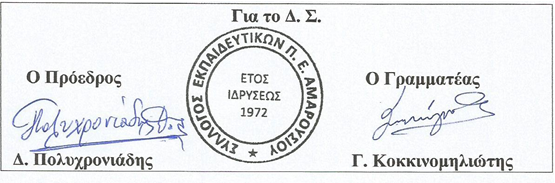 